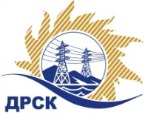 Акционерное Общество«Дальневосточная распределительная сетевая компания»ПРОТОКОЛ №44/МЭ-ВПЗакупочной комиссии запроса предложений в электронной форме (участниками которого могут быть только субъекты малого и среднего предпринимательства) на право заключения договора поставки СИЗ зимние лот № 31502-ЭКСП-ЭКСП ПРОД-2020-ДРСКЕИС- 31908369572 (МСП)КОЛИЧЕСТВО ПОДАННЫХ ЗАЯВОК НА ЭТАП В ЗАКУПКЕ: 2 (две) заявки.КОЛИЧЕСТВО ОТКЛОНЕННЫХ ЗАЯВОК: 0 (ноль) заявок.ВОПРОСЫ, ВЫНОСИМЫЕ НА РАССМОТРЕНИЕ ЗАКУПОЧНОЙ КОМИССИИ: О рассмотрении результатов оценки ценовых предложений УчастниковО признании заявок соответствующими условиям Документации о закупке по результатам рассмотрения ценовых предложенийО ранжировке заявок О выборе победителя закупки.ВОПРОС №1. О рассмотрении результатов оценки ценовых предложений УчастниковРЕШИЛИ:Признать объем полученной информации достаточным для принятия решения.Принять к рассмотрению ценовые предложения следующих участников:ВОПРОС № 2.	О признании заявок соответствующими условиям Документации о закупке по результатам рассмотрения ценовых предложенийРЕШИЛИ:Признать ценовые предложения следующих Участников: 236549 (ООО "БИСЕР" ИНН 3702161188, КПП 370201001, ОГРН 1163702074491), 236655 (ООО "РОСС- ПРОФИТ" ИНН 3702060711, КПП 370201001, ОГРН 1043700088948) удовлетворяющими по существу условиям Документации о закупке и принять их к дальнейшему рассмотрениюВОПРОС № 3 «О ранжировке заявок»РЕШИЛИ:Утвердить расчет баллов по результатам оценки заявок:Утвердить ранжировку заявок:ВОПРОС № 4.  О выборе победителя закупкиРЕШИЛИ:На основании приведенной ранжировки заявок предлагается признать победителем закупки Участника, занявшего первое место в ранжировке по степени предпочтительности для заказчика: № 236549- ООО "БИСЕР" ИНН 3702161188, КПП 370201001, ОГРН 1163702074491: на условиях: с ценой заявки 6 203 519,00 руб. без учета НДС. Срок поставки: с момента заключения договора по 30.09.2020. Условия оплаты: Расчет за поставленный Товар производится Покупателем в течение 30 (тридцати) календарных дней с даты подписания товарной накладной (ТОРГ-12) или Универсального передаточного документа (УПД) на основании счета, выставленного Поставщиком.  Инициатору договора обеспечить подписание договора с Победителем не ранее чем через 10 (десять) календарных дней и не позднее 20 (двадцати) календарных дней после официального размещения итогового протокола по результатам закупки.Победителю закупки в срок не позднее 3 (трех) рабочих дней с даты официального размещения итогового протокола по результатам закупки обеспечить направление по адресу, указанному в Документации о закупке, информацию о цепочке собственников, включая бенефициаров (в том числе конечных), по форме и с приложением подтверждающих документов согласно Документации о закупке.Коврижкина Е.Ю. тел. 397208г. Благовещенск«13» ноября  2019№п/пИдентификационный номер УчастникаДата и время регистрации заявки23654910.10.2019 16:2523665510.10.2019 18:13№ п/пИдентификационный номер УчастникаНаименование участникаДата и время регистрации заявки1236549ООО "БИСЕР"ИНН 3702161188, КПП 370201001, ОГРН 116370207449110.10.2019 16:252236655ООО "РОСС- ПРОФИТ"ИНН 3702060711, КПП 370201001, ОГРН 104370008894810.10.2019 18:13Критерий оценки (подкритерий)Весовой коэффициент значимостиВесовой коэффициент значимостиКоличество баллов, присужденных заявке по каждому критерию / подкритерию
(с учетом весового коэффициента значимости) Количество баллов, присужденных заявке по каждому критерию / подкритерию
(с учетом весового коэффициента значимости) Количество баллов, присужденных заявке по каждому критерию / подкритерию
(с учетом весового коэффициента значимости) Количество баллов, присужденных заявке по каждому критерию / подкритерию
(с учетом весового коэффициента значимости) Количество баллов, присужденных заявке по каждому критерию / подкритерию
(с учетом весового коэффициента значимости) Количество баллов, присужденных заявке по каждому критерию / подкритерию
(с учетом весового коэффициента значимости) Критерий оценки (подкритерий)критерия подкритерия236549- ООО "БИСЕР"236549- ООО "БИСЕР"236655- ООО "РОСС- ПРОФИТ"236655- ООО "РОСС- ПРОФИТ"236655- ООО "РОСС- ПРОФИТ"Критерий оценки 1: Цена заявки90%-//-0,0340,0340,0040,0040,004Критерий оценки 2: Квалификация (предпочтительность) участника10%-//-0,50,50,50,50,5Подкритерий 2.1: Отсутствие за предшествующие дате окончания подачи заявок 12 месяцев, вступивших в законную силу и не обжалованных Участником судебных актов, которыми установлен факт неисполнения (ненадлежащего исполнения) Участником обязательств по договорам, в которых он выступает поставщиком (поставщиком, подрядчиком, исполнителем) повышает предпочтительность-//-100%0,500,500,500,500,50Итоговый балл заявки 
(с учетом весовых коэффициентов значимости)Итоговый балл заявки 
(с учетом весовых коэффициентов значимости)Итоговый балл заявки 
(с учетом весовых коэффициентов значимости)Итоговый балл заявки 
(с учетом весовых коэффициентов значимости)0,5340,5340,504Место в ранжировке (порядковый № заявки)Наименование Участника и/или идентификационный номерДата и время регистрации заявкиИтоговая цена заявки, 
руб. без НДСВозможность применения приоритета в соответствии с 925-ПП1 местоУчастник № 236549- ООО "БИСЕР"ИНН 3702161188, КПП 370201001, ОГРН 116370207449110.10.2019 16:256 203 519,00нет2 местоУчастник № 236655– ООО "РОСС- ПРОФИТ" ИНН 3702060711, КПП 370201001, ОГРН 104370008894810.10.2019 18:136 245 240,00нетСекретарь Закупочной комиссии  1 уровня АО «ДРСК»____________________Т.В. Челышева